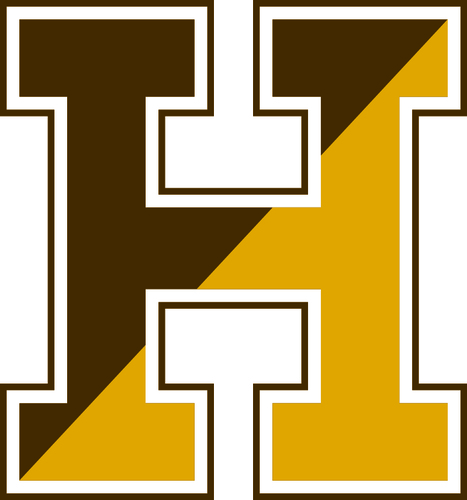 AnnouncementsFriday, January 6, 2017Please pause for a brief moment of silence…Please rise for the Pledge of Allegiance…Friday Events:Breathe Sessions will offered today during all three lunches in the auditorium. If you would like to participate please be sure to get your pass in room 220. Students who participate will receive a free slice of pizza.AV Club will be meeting today at 2:10 in the TV Studio.  All are welcome.There will be a short meeting for all academic decathlon members immediately after school today in Room 108.Three Important Messages from your Guidance Dept.:Attention all students: A friendly reminder that you must have a pass from your teacher in order to go to the Guidance department at all times. This includes in-between classes and during lunch. When you arrive in the Guidance Dept. with your pass please be sure to sign in at the desk.  Seniors Class of 2017! The HHS Scholarship Portal is open for all seniors.  Seniors, you are highly encouraged to sign in to this website using your computer login information and apply to any and all scholarships for which you meet the criteria.  The scholarship portal will close on March 31st!On January 10th starting at 10 am a representative from Fisher College will be in the guidance conference room to do the “On the Spot” Acceptance Day for students.  Student who are interested please get a pass from your teacher to visit the guidance suite and sign up with your guidance counselor. For more information please check Naviance for more details. Saturday School – will resume on this Saturday, January 7th. Please see Mr. Joyce or Mrs. Irons if you have any questions or need to attend. Please note that you can not walk in to the session. You must coordinate your participation with Mr. Joyce or Mrs. Irons prior to Saturday morning. TONIGHT is the first home game for the boys basketball team vs. Lowell at 7 p.m. in the gym. Come on out and support your team. Girls Ice hockey is currently undefeated and will be taking on Methuen Saturday, 4PM at home. Hope to you can go out and support your Hillie team!When at all Hillie events including athletic events, the administration expects all Haverhill Hillies to represent the school as the great young men and women we know that you all are. Please show your Hillie Pride in appropriate ways!  REMINDERS /STANDARD ANNOUNCEMENTS Students must carry their ID’s on them at all times.First period – period A – which is also homeroom - begins at 7:25.  For the safety and security of staff and students all doors with the exception of the Main Entrance are locked after 7:25 and students will be required to enter the building through the front entrance, by the Main Office and receive a tardy slip.  Students are not allowed through side or back doors at any point in the day and there will be consequences to students that open doors for them.  We do allow students to take drinks into their first period class. As a reminder, if you come in late, you will not be allowed to bring your beverage to class. Only water will be allowed. Yet another great benefit of coming in early and on time!This year Haverhill High School - in our efforts to reduce costs and reduce our carbon footprint- is offering the Student Handbook on line only for review.  This will eliminate using over 60,000 pages of paper for this one handbook. It is available on the front page of our HHS Webpage and on the Parent/Student Resources page. The signature page is also available for parents to print and return to us. Late Bus:Starting Tuesday, November 29, 2016, and every Tuesday and Thursday, HHS will offer a late bus for students who stay after for extra help or clubs. The bus will pick up students in the circle by the main entrance and all students must have a bus pass from their teacher in order to take the bus home. If you are released early from your teacher we ask that you wait quietly in the main entrance conference room. It will take a few sessions to create a schedule to meet the needs of the building and please note if needed a second bus may be added in the future. Attention students who park in the student parking lots.  Your parking pass must be visible at all times. All passes should be placed on the inside of the windshield on the top left side where the oil sticker normally is placed. If you need a replacement pass, which will be at a cost, please see Mrs. Shaffer in the 200’s office.  Cars without a visible pass will be ticketed; and could result in loss of parking privileges.   Should someone park in your designated spot, please report it immediately to the 200’s office or Officer Mears in the F-Wing Office.Also, the Veteran’s Memorial Skating Rink, parking lot is only utilized after all HHS spots are full. Please do not park in their parking lot without a pass issued from the 200’s. Vehicles parked illegally may be towed.Hillies who walk back and forth to school: Please use sidewalks whenever possible.  Please do not cut through people’s yards as a short cut.  This is private property.  Thank you for your cooperation.When at all Hillie events including athletic events, the administration expects all Haverhill Hillies to represent the school as the great young men and women we know that you all are. That being said, any derogatory language or gestures at the opposing team, fans, or referees from our student section will be dealt with swiftly and severely. If a student is caught using profanity or gestures, they will be asked to leave immediately from the arena. Also, they may face school consequences the following school day. Please show your Hillie Pride in appropriate ways!  Students always need a pass to go to the Nurses’ Office even if in-between classes-please get a pass from your teacher first. Please do not call your parents to be excused from school if you are ill. In order to receive an excused dismissal for illness you must go through the nurse’s office. While in the nurses office please do not use your cell phone at any time.  Students should not be in the halls after 1:40 for any reason with the exception of an emergency.  If this is the case, they must have a pass.Haverhill High School has a “No Tolerance” policy on hats, being worn in our school, at any time.  If a student is wearing a hat it will be confiscated and will not be returned until the end of the day.  As stated in our handbook hats/bandanas/or anything that is distractible for the educational process is not allowed.  The Cyber Café Coffee Shop will be open after school every day at 2:30 p.m. Students can purchase smoothies, assorted hot and cold beverages, assorted baked goods, snacks, sandwiches, and salads. 